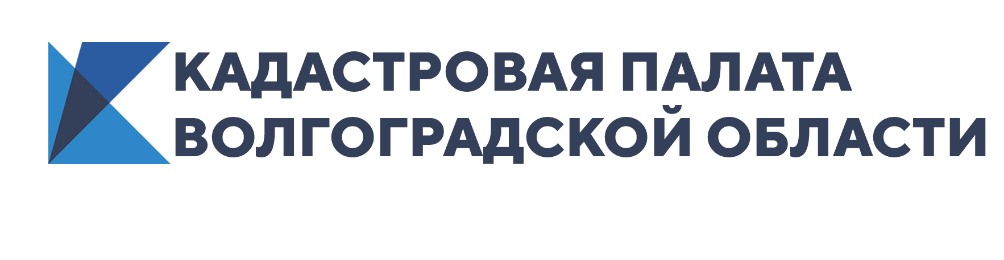 Выписки из ЕГРН – востребованная услуга в деятельности    Кадастровой палаты Статистика Кадастровой палаты по Волгоградской области за 5 месяцев 2020 г. продемонстрировала устойчивую тенденцию востребованности выписок из Единого государственного реестра недвижимости (ЕГРН). При этом наиболее популярными остаются документы, выданные в электронном виде.За отчетный период в ведомство поступило более 746 тыс. запросов о предоставлении сведений из ЕГРН. Большая часть из них в виде электронного документа – более 685 тыс. Стоит отметить, что любой человек может запросить из ЕГРН информацию о том, кому принадлежит конкретный объект недвижимости, сколько раз этот объект был предметом сделок, каковы характеристики объекта, есть ли обременения.Ниже представлен обзор наиболее значимых типов выписок, дополненный актуальной статистикой Кадастровой палаты по Волгоградской области.Выписка об основных характеристиках и зарегистрированных правах на объект недвижимостиТакой тип выписок рекомендуется запрашивать при проведении различных сделок с недвижимостью. Так, за отчетный период объем выданных документов превышает 83 тыс., из них: в электронном виде – более 62 тыс., в бумажном – более 20 тыс.Данный тип выписки официально подтверждает, что в реестре недвижимости содержатся сведения о постановке на кадастровый учет интересующего объекта недвижимости и зарегистрированных на него правах. Состав сведений в такой выписке зависит от типа объекта, в отношении которого она была запрошена. Она содержит такие данные, как кадастровый номер объекта и дата его присвоения, адрес, площадь, назначение и так далее; информацию о правообладателях, видах права, номер и дата регистрации, а также наличие ограничений прав или обременений. Помимо этого, такая выписка содержит описание местоположения объектов и план расположения помещений, машино-мест в здании, данные о кадастровой стоимости и т.п.Выписка о переходе правДанная выписка будет полезна при подготовке к сделке. Она содержит информацию не только о текущем владельце, но и о предыдущих – с указанием дат регистрации предыдущих переходов права и документах-основаниях. Таковых выдано более 23 тыс. выписок.Выписка об объекте недвижимостиИз этой выписки можно узнать сведения об ограничениях и обременениях объекта недвижимости – данные, не включенные в выписку о переходе прав. Ведомством выдано свыше 74 тыс. выписок такого типа.Сведения ограниченного доступаСтоит отметить, что помимо указанных типов выписок, имеющих открытый характер, есть и сведения ограниченного доступа.Например, о содержании правоустанавливающих документов, о правах отдельного лица на принадлежащие ему объекты. Волгоградцы получили более 443 тыс. выписок такого типа.Кадастровая палата напоминает жителям региона, что дистанционное обращение экономит время заявителей и минимизирует контакты с посторонними людьми. Так, выписку из ЕГРН можно получить в течение нескольких минут благодаря онлайн-сервису Федеральной кадастровой палаты или через официальный сайт Росреестра.Ответственный за взаимодействие Кадастровой палатыпо Волгоградской области со средствами массовой информации                                                                                            Елена Золотарева 